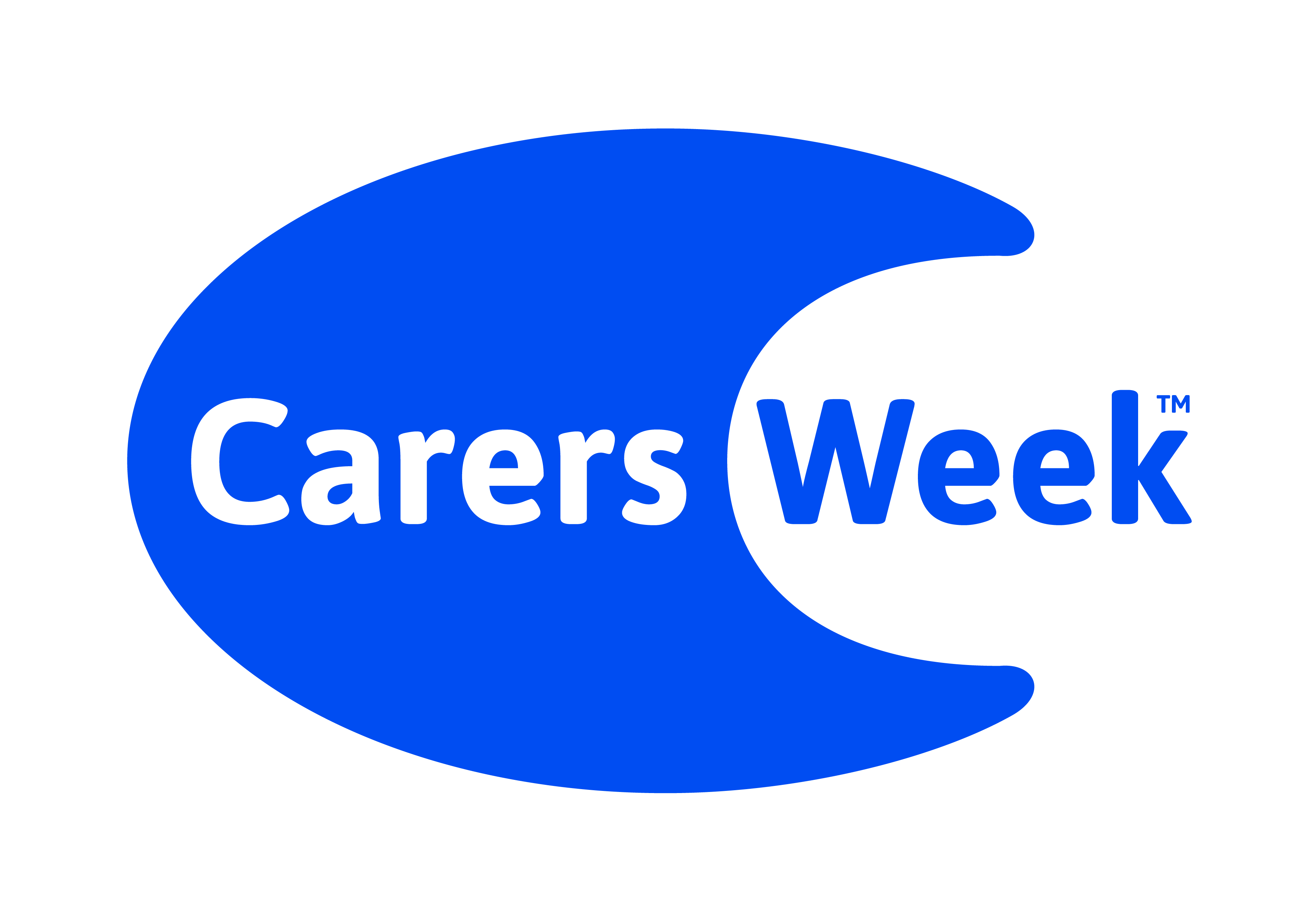 Carers’ Information & Celebration Drop-In EventFriday 15th June10:00am to 3:00pmClover & Wolf (formerly The Mile), Brigham Place, South Shields NE33 2DLCelebrate Carers Week and find out how you can stay healthy and connected from a wide range of local groups and organisations.The day includes:Information stallsTherapiesHealthy food demo and tastersHealth & wellbeing adviceEntertainmentRefreshments